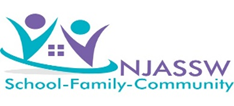 Membership 2023-24Member’s Name: ______________________________________________________________________ Address: _____________________________________________________________________________ City:__________________________________________ State:____ Zip:_________County:___________                 Phone #:____________________ _________ Email:___________________________________________                Employer: ____________________________ Employer address: ________________________________City:____________________ State:______ County:______________________ Phone:_______________ Degree/s:_______ Other Professional Affiliations: _______Fluent in other languages:________________ NJASSW annual dues run from July 1 to June 30. Dues are $50 dollars for that academic year. If you are a retiree or a student, the rate is only $25 for one academic year. (Student means taking 12 college credits in the field of Social Work and not working. Retiree means no longer working) Please make the checks payable to NJASSW and send dues and application to: NJASSW c/o Natercia Rendeiro, 147 Arlington Drive, Fords NJ 08863. You will receive a membership card; this will be your proof of membership.Note: You may pay your dues online. Go to the website, njassw.org, enroll using PayPal and print your receipt; that will be your proof of membership.  If you Pay by PO, submit your paperwork as instructed but please send a copy of your membership form to the address above.Questions??? Email: natlcsw@hotmail.com Check appropriate amount: _____ NJASSW dues  $50    _____Retiree /Student  $25_____ Scholarship Fund Total Enclosed: $_________  By check_____ PO#_____ This is: ___ A new application, _____Renewal, ____ Retiree, ____ Student. Please volunteer to serve on one of these Committees: ___Program ___Membership ___ Finance ____Website ____Legislative ____ SW of the Year ____ Scholarship. Please make sure that your email address is legible. __ Yes, you may include my name on a mailing list provided to other organizations ___ No, you may not include my name on a mailing list provided to other organizationUpdated: 5/30/23	